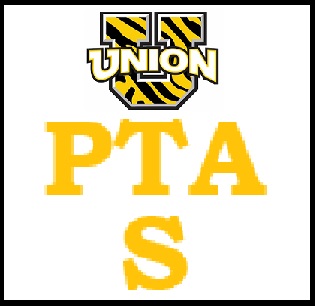 PTA General Meeting 8/17/22Call to order 6:05 pmPTA Bylaws were amended and available for members to approve before submission to NJPTAFinancial review- forms/books available for review and signature approval obtained by 3 members. Budget to be finalized and voted on for approval at September meetingFundraising: Paw Print magnets ordered and will be at events ie back to school nights, etc and available for sale for $5. Spirit wear designs ready; items will be available for sale/forms to be sent home to all families in both schools. Chocolate sales were a hit last year and would like to do again this spring. Will also send home flyers reminding families of our fundraising via Amazon Smile, Box Tops.Division of PTA into ES and MS/separate entities. As of now plan to separate/earmark funds raised from MS events/fundraising to create their own starting point if we divide next year. To be further discussed at next meeting.Trunk or Treat: Sat 10/22 @ Finn Park, raindate 10/23. Corey McCormack present and discussed joint effort with UT Rec, logistics of parking area, pumpkin trail. Discussed a registration fee to those who decorate a pumpkin with proceeds going to PTA. Efforts to help local fire companies fundraise as well. Advertise to UT residents only.Possible Turkey Trot at Finn Park on Thanksgiving morning. T shirt vendor- Corey will supply us name. ? Awards/medalsTeacher Appreciation: Habiba gave a brief overview of events during the year, stressed the need for more assistance/parent volunteers this year. First events for 2022-2023 school year include back to school breakfast/coffee for teachers, lunch/dinner on BTS nights. Sarah added a link in MemberHub for families to make contributions to TA funds. Class parents: suggested this get handed back to the teachers rather than run by PTA. Principals emailed and waiting to hear responses.Meeting adjourned at 7:25 pm